Comportements et stratégies : le partage en parties égalesComportements et stratégies : le partage en parties égalesComportements et stratégies : le partage en parties égalesComportements et stratégies : le partage en parties égalesL’élève retourne une carte, 
mais a de la difficulté à dire la séquence de noms des nombres en comptant de l’avant et ne commence pas avec le bon nombre d’objets.L’élève partage les objets, mais ne les partage pas également.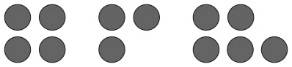 L’élève partage les objets également et un à la fois.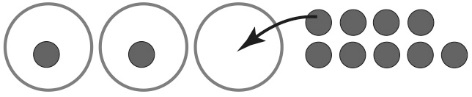 L’élève réussit à partager les objets également en partageant plus d’un objet à la fois (partage partitif).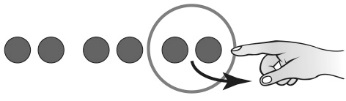 Observations et documentationObservations et documentationObservations et documentationObservations et documentationComportements et stratégies : les regroupements égauxComportements et stratégies : les regroupements égauxComportements et stratégies : les regroupements égauxComportements et stratégies : les regroupements égauxL’élève organise les objets en groupes, mais les groupes ne sont pas tous de la même taille.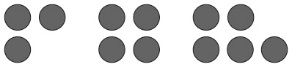 L’élève organise les objets en groupes égaux, mais ignore les objets en surplus.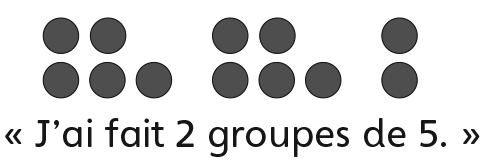 L’élève organise les objets en groupes égaux, mais a de la difficulté à écrire une phrase numérique.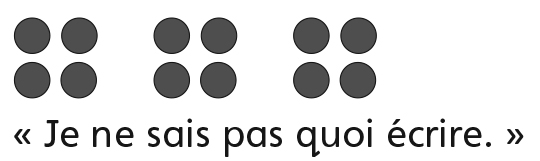 L’élève organise les objets en groupes égaux et écrit une phrase d’addition (de soustraction) répétée et de multiplication (division).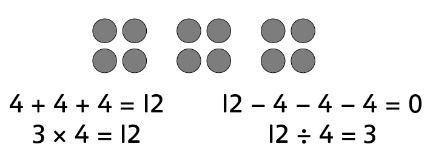 Observations et documentationObservations et documentationObservations et documentationObservations et documentation